Ситуационные задачи к экзаменационным билетам 4 курса в 2017-2018 уч.г.Задача № 1.В клинику обратился пациент, 35 лет,  с жалобами на разрушение  угла коронки 1.2 зуба. Объективно: на медиальной поверхности 1.2 зуба кариозная полость в пределах дентина, захватывает угол коронки, зондирование стенок полости болезненное  по эмалево-дентинной границе, перкуссия безболезненна. Поставьте диагноз и назовите класс по Блэку. Назовите группу пломбировочных материалов, которые необходимо использовать в данной ситуации для восстановления дефекта коронки.  Какие рекомендации следует дать пациенту после восстановления коронки зуба? Задача № 2.Пациент К., 27 лет, обратился к врачу-стоматологу с жалобами на быстропроходящую боль от сладкого в 1.4 зубе, боль появилась месяц назад. Объективно: в пришеечной области 1.4 зуба  полость в пределах эмали, зондирование безболезненное, реакция на холод безболезненная. Поставьте диагноз. Назовите дополнительные методы обследования. Проведите дифференциальную диагностику. Задача № 3.В клинику обратился пациент И., 32 лет, с жалобами на кратковременные боли в 4.6 зубе при приеме пищи. Боли появились 2 месяца назад. При объективном осмотре на апроксимально-дистальной поверхности 4.6 зуба  обнаружена глубокая кариозная полость. Зондирование болезненное по  всему дну кариозной полости, перкуссия безболезненная.  Поставьте диагноз.  Какой класс кариозной полости по Блэку?. Назовите этапы лечения. Задача № 4.Пациент Е., 20 лет, обратился с жалобами на наличие светло-коричневого пятна в пришеечной области  щечной поверхности 3.7. зуба.  При зондировании  определяется  неровная поверхность, зондирование болезненное. Из анамнеза известно, что содержание фтора в питьевой воде, где  постоянно проживает пациент, не более  1 мг/л.  Поставьте диагноз. Укажите класс по Блэку. Проведите дифференциальную диагностику. Задача № 5.В клинику обратилась пациентка, Д., 50 лет, с жалобами на выпадение пломбы из 1.1 зуба , появление боли от холодного и сладкого . Из записей в медицинской карте стало известно, что 1.1 зуб полгода назад  лечен по поводу среднего кариеса, пломбирование проведено материалом «Призма». Объективно: на контактно-латеральной поверхности 1.1 зуба кариозная полость средней глубины, зондирование болезненное по эмалево-дентинной границе, реакция на холод болезненная, кратковременная, перкуссия безболезненная.  Поставьте диагноз. Назовите возможные причины выпадения пломбы. Какой группой пломбировочных материалов целесообразнее воспользоваться при пломбировании кариозной полости в 1.1 зубе? Задача № 6.Пациент А., 30 лет, обратился к врачу-стоматологу с жалобами на боль в 1.6 зубе при приеме твердой пищи, от температурных раздражителей, боль появилась месяц назад. Объективно: на жевательной поверхности 1.6 зуба глубокая кариозная полость, представлена размягченным, пигментированным дентином, зондирование болезненно по всему дну кариозной полости, перкуссия зуба безболезненная, реакция на холод болезненная, проходит. Слизистая в проекции зуба 1.6 не изменена. Поставьте диагноз.  Проведите дифференциальную диагностику. Назовите тактику лечения.Задача № 7.В клинику обратился пациент А., 20 лет. При осмотре на вестибулярной поверхности в пришеечной области   2.5 зуба  обнаружена полость средней глубины, заполненная размягченным пигментированным дентином. При зондировании дна  болезненность отсутствует, перкуссия безболезненная, слизистая в проекции зуба 2.5 без изменений.  Поставьте предварительный диагноз.  Перечислите все методы обследования, которые могут подтвердить Ваш диагноз.  Проведите дифференциальную диагностику.Задача № 8.Пациент В. обратился с целью санации. Жалоб не предъявляет. Объективно: на вестибулярной поверхности 1.1 зуба  в пришеечной области выявлено меловидное пятно с нечеткими границами диаметром  , поверхность пятна гладкая, зондирование безболезненное, реакции на температурные раздражители отсутствует. Поставьте предварительный диагноз.  Проведите дифференциальную диагностику. Составьте план лечения.Задача №9В клинику обратился пациент А. В процессе обследования на дистально-контактной поверхности 2.2 зуба выявлена пломба с пигментацией по краям, после ее удаления - кариозная полость средней глубины, по краям размягченный дентин. Зондирование болезненное, перкуссия  безболезненная, реакция на холод слабо болезненная, ЭОМ 12 мкА. Поставьте диагноз. Опишите признаки вторичного кариеса. Перечислите профилактические мероприятия при вторичном кариесе зубов.Задача №10В клинику обратился пациент В. В процессе обследования на жевательной поверхности 4.6 зуба с переходом на  медиально-контактную поверхность  выявлена  глубокая кариозная полость, зондирование слабо болезненное  по всему дну, перкуссия безболезненная, реакция на холод слабо болезненная, кратковременная.  Поставьте диагноз. Какой класс кариозной полости по Блэку?  Опишите способы пломбирования кариозной полости в данной ситуации и перечислите дополнительные приспособления?Задача № 11Пациент Р., 34 лет, обратился к врачу-стоматологу с жалобами на боль в 1.5 зубе  при приеме твердой пищи, боль появилась месяц назад. Объективно: на жевательной поверхности 1.5 зуба глубокая кариозная полость, зондирование болезненное по дну полости, реакция на холод  болезненная, кратковременная. Поставьте  диагноз по классификации Лукомского и МКБ 10. Проведите дифференциальную диагностику с пульпитом. Будете ли Вы  использовать лечебную подкладку ?Задача № 12.В клинику терапевтической стоматологии обратилась пациентка Д., 46 лет, с целью санации. При осмотре на жевательной поверхности 4.7 зуба  обнаружена пломба, по краю которой зонд застревает. Перкуссия зуба, зондирование кариозной полости рядом с пломбой и реакция на холод безболезненные.Рентгенографичесое исследование выявило, что корневые каналы в зубе 4.7 заполнены контрастным материалом на всём протяжении, в периапикальных тканях патологических изменений нет.  Поставьте диагноз по МКБ-10. Какой объём лечения Вы проведёте?  Как будете оценивать ИРОПЗ? Задача № 13.Пациент Л. обратился с целью санации. Жалоб не предъявляет.Объективно: на вестибулярной поверхности 1.2, 1.1, 2.1,2.2 зубов выявлены коричневые пятна до , поверхность гладкая, реакция на температурные раздражители отсутствует. Поставьте предварительный  диагноз.  Проведите дифференциальную диагностику. Определите тактику лечения.Задача №  14.Пациент К., 23 года, обратился с жалобами на кратковременные боли от температурных раздражителей в 1.6 зубе. При осмотре коронки зуба видимых кариозных полостей не выявлено, при орошении зуба холодной водой отмечается кратковременная боль. На внутриротовой рентгенограмме на апроксимально-дистальной поверхности  1.6 зуба обнаружен участок просветления треугольной формы в средне-глубоких  слоях дентина. Поставьте диагноз. Укажите особенности препарирования данной полости.  Какие особенности  пломбирования  полостей II  класса по Блеку ? Задача № 15.В клинику терапевтической стоматологии обратился пациент К., 24 лет, с    жалобами на кратковременные боли в 3.7 зубе при приеме пищи. Боли появились 2 месяца назад. При объективном осмотре на апроксимально-дистальной поверхности 3.7 зуба обнаружена глубокая кариозная полость. Зондирование болезненно по дну  кариозной полости, полость выполнена размягченным слабопигментированным дентином, перкуссия безболезненна. Поставьте диагноз по МКБ-10.  Какой клинический  метод исследования является основным в дифференциальной диагностике глубокого кариеса и его осложнений? Тактика лечения.Задача № 16.  В клинику терапевтической стоматологии обратилась пациентка М., 30 лет, с жалобами на кратковременные боли в 2.6 зубе при приеме пищи. Боль появилась после выпадения пломбы месяц назад. Объективно: на апроксимально-медиальной поверхности 2.6 зуба глубокая кариозная полость, на дне размягченный дентин. Зондирование болезненно по дну полости, реакция на холод болезненная, кратковременная, перкуссия безболезненна. Поставьте диагноз. Укажите возможные причины развития рецидивного кариеса. Укажите  профилактические мероприятия при рецидивном кариесе.Задача № 17.Пациент, 19 лет, обратился  с жалобами на болезненность в 3.3, 3.4, 4.2,4.3 зубах. При окрашивании раствором Люголя налет на зубах окрашивается на ½  высоты коронки зуба. На контактных поверхностях зубов зондируются полости с пигментированным  дентином. При каком гигиеническом индексе используется раствор Люголя и в каком возрасте этот индекс рекомендовано проводить? Какие индексы гигиены рекомендованы, согласно протоколу, у лиц старше 18 лет? Перечислите причины высокой подверженности зубов кариесу . Задача № 18.Пациентка Н., 30 лет, явилась на прием в стоматологическую клинику с жалобами на эстетическую неудовлетворенность  видом верхних фронтальных зубов, появление дефектов. Из анамнеза выявлено, что любит газированные напитки, соки  и пьёт их в большом количестве. При осмотре в пришеечной области вестибулярной  поверхности 1.1,1.2,2.1,2.2 зубов определяются  дефекты твердых тканей  блюдцеобразной формы в пределах верхних слоев  дентина, дентин плотный, слабопигментированный. Зондирование безболезненное, холодовая проба отрицательная, перкуссия безболезненная. Предположите наиболее вероятный диагноз. Составьте план лечения. Какие особенности реставрации дефектов при этом заболевании ?Задача № 19.Пациент 30 лет считает себя соматически  здоровым. Обратился с жалобами на  обнажение шеек зубов, боль от термических раздражителей. Из анамнеза выяснено, что чистит зубы вертикальными и горизонтальными движениями. Объективно: в пришеечной области зубов определяются дефекты  клиновидной формы с обнажением дентина, зондирование безболезненное, но реакция на холод болезненная. Поставьте диагноз. Перечислите заболевания, с которыми необходимо проводить дифференциальную диагностику. Составьте план лечения.Задача № 20.Пациент 25 лет, обратился с целью санации полости рта. При осмотре на вестибулярной поверхности, ближе к режущему краю, выявлены точечные углубления в эмали 1.1, 2.1 зубов, дно углублений пигментировано. Из анамнеза: углубления появились сразу после прорезывания зубов, пигментировались позже, неприятных ощущений не вызывают. Проживает в местности с умеренным климатом и концентрацией фтора в питьевой воде  до 1 мг/л. Поставьте диагноз. Что могло быть причиной этого заболевания? Назначьте лечение.Задача № 21.Больной В., 50 лет,  обратился с жалобами на чувствительность зубов при приеме холодной и  горячей пищи. Из анамнеза: в течение нескольких лет работает на предприятии по производству цементных смесей. При осмотре: лицо симметричное, выражены носогубные складки. Интроорально: равномерное истирание твердых тканей 3.4; 3.3; 3.2;  3.1; 4.1; 4.2; 4.3 зубов до 1/3 высоты коронки,  1.4; 1.3; 1.2; 1.1; 2.1; 2.2; 2.3 - до 1/2 высоты коронки, окклюзионно-контактные  фасетки с острыми краями эмали, без блеска. Зондирование и перкуссия безболезненные.  При обследовании височно-нижнечелюстного сустава  во время сжатия зубов выявлено ощущение «хруста». Поставьте диагноз выявленных изменений твердых тканей зубов. Укажите причину заболевания.  Какие лечебные, профилактические и реабилитационные мероприятия необходимо провести данному пациенту. Задача № 22.Пациентка, 17 лет, обратилась с жалобами на косметический дефект, проявляющийся в изменении цвета эмали в виде белых пятен на вестибулярной поверхности 2.1 и 2.2 зубов. Время появления пятен не помнит. При осмотре обнаружены белые пятна на вестибулярной поверхности в области экватора коронок 1.1, 2.1, 3.1, 4.1 зубов и на вестибулярной поверхности первых моляров верхней и нижней челюстей. Наружный слой эмали гладкий, блестящий, гиперестезии нет. Предположите наиболее вероятный диагноз. Перечислите меры профилактики. Перечислите заболевания, с которыми необходимо проводить дифференциальную диагностику поражения твердых тканей зубов.Задача № 23.Мужчина, 35 лет, обратился к врачу с жалобами на косметический дефект из-за скола угла коронки 1.1. зуба (дефект по объему равен примерно 1/5 коронки)  и чувствительность зуба от температурных раздражителей. Из анамнеза: скол произошел два месяца назад в результате случайного прикусывания твердого предмета во время еды. Объективно: латеральный угол коронки 1.1 сломан в переделах дентина, перкуссия зуба безболезненная. Зуб неподвижен и в цвете не изменен. Зондирование болезненно по эмалево-дентинной границе. Десна в области зуба физиологической окраски, при пальпации безболезненная. Поставьте наиболее вероятный диагноз. Составьте и обоснуйте план дополнительного обследования пациента. Какое лечение необходимо провести в данном случае. Задача № 24.Мать  ребенка 9 лет обратила внимание на наличие у него на щечном бугре только- что прорезавшегося 2.4 зуба светло-коричневого пятна. К стоматологу обратилась сразу, так как ребенок консервативное лечение переносит тяжёло, лечение временных коренных зубов закончилось у него  удалением после их разрушения. Коронки постоянных зубов: первых моляров, центральных и боковых резцов не изменены.О каком поражении может идти речь? Что явилось причиной этого поражения? Возможно ли появление таких пятен на других премолярах?Задача № 25.Пациентка, 14 лет, обратилась   с жалобами на наличие белого пятна на 1.1 зубе, пятно заметила 2 года назад. Объективно: на вестибулярной поверхности  в средней части высоты коронки 1.1  зуба обнаружено белое пятно с четкими контурами, эмаль в области пятна блестящая, зондирование безболезненное. Установите диагноз. Необходимо ли лечение? Что могло быть причиной этого заболевания?Задача № 26.Пациент, 41 год, обратился с жалобами на обнажение шеек зубов и чувствительность от температурных и химических раздражителей в области премоляров нижней челюсти. В областях шеек зубов 3.4, 3.5, 4.4, 4.5 имеются дефекты с гладкими стенками, расположенными под углом. Ваш диагноз. Какие пломбировочные материалы следует предпочесть при пломбировании этих дефетов? Какие движения зубной щеткой следует рекомендовать пациенту?Задача № 27.Пациент, 28 лет, жалуется на боли в области 1.1, 1.2, 2.1, 2.2 зубов от кислого, сладкого, холодного, связывает с приемом большого количества фруктов. Знает, что у обоих родителей клиновидные дефекты. Объективно: на вестибулярной поверхности верхних передних зубов  чуть ниже экватора определяются овальные дефекты эмали. Стенки гладкие, без блеска, зондирование  слегка болезненное. Установите диагноз. Проведите дифференциальную диагностику. Составьте план лечения.Задача № 28.У пациента 40 лет, работающего в травильном цехе предприятия, периодически появляется чувство оскомины, прилипание зубов при смыкании. При осмотре:  вестибулярная поверхность фронтальных зубов  без блеска, желтоватого цвета, шероховатая при зондировании, по режущему краю видны сколы, дефекты эмали с неровными краями, дентин пигментирован, коронки зубов стерты на 1/3. При  окраске метиленовым синим прокрашиваются "здоровые" участки эмали. Ваш диагноз? Возможно ли проявление данного заболевания у других рабочих цеха? Какие индивидуальные меры профилактики можно осуществить на рабочем месте?Задача № 29.Пациент , 28 лет, в течение 10 лет работает на производстве, связанном с кислотами, страдает кислотным некрозом зубов I степени. Какие мероприятия следует проводить для профилактики тяжелой формы заболевания? Каким методом следует лечить у такого пациента острый очаговый пульпит 2.6? Какие конструкционные материалы не рекомендуется использовать в данном случае?Задача № 30.Пациент, 18 лет, обратился в клинику с жалобами на постоянные, ноющие боли в 1.1, 2.1 зубах после травмы, полученной накануне. Объективно: коронки  1.1, 2.1 зубов интактные, положение их в зубной дуге не изменено, легкая подвижность, перкуссия болезненная. Данные ЭОМ  1.1 - 35 мкА 2.1 – 40 мкА. На рентгенограмме изменений не обнаружено. Поставьте диагноз. Показано ли в данном случае начать с эндодонтического лечения? Какие возможны осложнения?Задача № 31.Девочка 12 лет сообщила, что вчера упала на ступеньке и ударилась зубами, в результате чего 1.1, 1.2 зубы стали короче, чем другие, очень болят и ноют. При осмотре: 1.1, 1.2 зубов коронки интактные, но короче на 2,0 мм соседних зубов, неподвижны, на десне большая ссадина, при пальпации болезненная. Ваш предварительный диагноз? Какое дополнительное обследование требуется пациентке? Схема лечения травмированных зубов?Задача № 32.Пациент К., 15 лет, обратился к врачу-стоматологу с жалобами на болезненность, небольшую подвижность и боль в 1.1 зубе при приеме пищи. Врач из анамнеза выяснил, что боль в зубе появилась после удара клюшкой во время игры в хоккей. При осмотре обращают на себя внимание:  резко отечные губы с травматическими язвами на внутренней поверхности губ,  1.1  подвижен, немного смещен в небную сторону, коронка зуба интактная, ЭОМ - 25м мкА. Ваш предварительный диагноз? Указывает ли снижение электровозбудимости пульпы на разрыв сосудисто-нервного пучка 1.1? Есть ли в данном случае необходимость экстирпации пульпы в первое посещение больного?Задача № 33.Пациент 5 лет. Жалобы родителей на стираемость зубов у ребенка, а также затрудненное откусывание и  разжевывание пищи. Анамнез: зубы прорезались в срок, нормальной величины, но с измененной окраской. После прорезывания наблюдалось усиленное стирание зубов без болевых ощущений. Подобное поражение наблюдалось также у его сестры, матери и деда (по линии матери). Объективно: коронки зубов стерты на 1/2 высоты, эмаль на зубах частично отсутствует, поверхность стирающихся тканей блестящая, плоская и гладкая, дентин слабо пигментирован, зондирование и перкуссия безболезненны. На химические и температурные раздражители зубы мало реагируют. При рентгенологическом исследовании выявлено: полость зубов и каналы  облитерированы,   корни укорочены. Поставьте диагноз. Укажите причину возникновения данной патологии. Тактика  врача-стоматолога.Задача № 34.Пациентка Ф. 18 лет обратилась в клинику с жалобами на эстетические дефекты зубов. Со слов пациентки постоянные зубы передней  группы прорезались уже с пятнами. Проживает пациентка  в г Сарапуле. При внешнем осмотре: кожные покровы без видимой патологии. При осмотре полости рта: множественные меловидные пятна на вестибулярной поверхности резцов, первых моляров и премолярах, эмаль гладкая. Поставьте диагноз.  Проведите дифференциальную диагностику. Укажите причину возникновения данного заболевания.  Задача № 35В клинику обратилась пациентка Т., в возрасте 17-ти лет, с жалобами на эстетические дефекты зубов. Со слов пациентки, постоянные зубы прорезались уже с пятнами. Проживает пациентка в г. Саранске. При осмотре полости рта: множественные меловидные пятна на всех поверхностях зубов, эмаль имеет матовый оттенок, а на её фоне на передней поверхности верхних центральных резцов отмечаются пигментированные пятна коричневого цвета.  Поставьте диагноз.  Укажите причину возникновения данного заболевания.  Составьте план лечения.  Задача № 36Пациентка А. ,37 лет,  обратилась в клинику с жалобами на темный цвет зубов. Со слов пациентки постоянные зубы прорезались уже темного цвета. Она часто болела инфекционными заболеваниями в детстве и ей назначали для лечения антибиотики. При внешнем осмотре: кожные покровы без видимой патологии. При осмотре полости рта: равномерное серовато-коричневое окрашивание зубов верхней и нижней челюстей (до экватора зуба) без образования полосок. Прикус ортогнатический. Поставьте диагноз.  Составьте план лечения.  Обоснуйте подбор индивидуальных средств гигиены полости рта при данной патологии. Задача № 37Родители ребенка 8 лет обратились в клинику с жалобами на прорезывание зуба 2.4 с  измененным  цветом и   формой. Из анамнеза выяснено, что зуб 6.4 был лечен по поводу осложнения  кариеса, год назад был удален. Поставьте диагноз. Проведите дифференциальную диагностику.  Назовите возможные причины заболевания. Задача №38.Пациент В.,  43 лет,  обратился с жалобами на острую приступообразную боль в  зубе 1.4. Сильные болевые приступы появились накануне ночью. Ранее боль в зубе не отмечал, были лишь  неприятные ощущения после приема пищи, застревание пищи в области верхних жевательных зубов справа. При осмотре: на медиальной контактной поверхности зуба 1.4 глубокая кариозная полость, выполненная слабопигментированным размягченным дентином. Зондирование дна резко болезненно в одной точке, перкуссия зуба безболезненная. Какие методы исследования еще  необходимо провести для постановки диагноза? Проведите дифференциальную диагностику. Какой метод лечения Вы выберете в данном случае?Задача № 39Пациентка С., 40 лет,  обратилась с жалобами на сильную длительную боль в области зубов верхней челюсти справа, усиливающуюся от температурных раздражителей. Ранее зубы не болели. Со слов пациентки  боль появилась в области зуба 1.6 около 4-х дней назад, усиливалась в ночное время и при температурном раздражении, принимала обезболивающие препараты, которые снимали болевые ощущения. В настоящее время боль после приема анальгетиков не проходит полностью, а лишь частично затихает. При осмотре – на дистальной контактной поверхности зуба 1.6 глубокая кариозная полость, выполненная пигментированным, размягченным дентином. Зондирование болезненное по всему дну кариозной полости, холодовая проба положительная, продолжительная, перкуссия болезненная. Поставьте диагноз. С какими заболеваниями следует дифференцировать данную патологию? Какой метод лечения Вы выберете в данной клинической ситуации?Задача  № 40Пациент К.,  28 лет,  обратился к стоматологу с жалобами на появление достаточно длительных приступов боли от холодного и горячего в области нижней челюсти слева. В последние два дня отмечает усиление боли к вечеру. Иногда на некоторое время возникает боль без видимых причин. При возникновении боли принимал анальгетики, которые полностью снимают болевые ощущения.  При ощупывании зубов языком каких-либо дефектов в них пациент не определяет. При выяснении локализации боли пациент указывает на зубы нижней челюсти слева. При уточнении жалоб выяснено, что в области зубов 3.4 и 3.5 пациент отмечает застревание пищи. При осмотре кариозные полости в области зубов нижней челюсти не определяются, на жевательной поверхности 3.6 состоятельная пломба.  Межзубной сосочек в области 3.4, 3.5 зубов - гиперемирован, отечен, кровоточит  при зондировании. Холодовая проба  зуба 3.4  положительная, с задержкой,  у зуба  3.5 – отрицательная.  Перкуссия зуба 3.4 слабо болезненная, у 3.5, 3.6 -  безболезненная. Какие еще надо провести методы исследования  для определения причинного зуба? Поставьте точный диагноз. Проведите дифференциальную диагностику. Задача  № 41Пациентка  П., 38 лет,  обратилась на прием к стоматологу с жалобами на ноющую боль в области нижней челюсти справа, возникающую при приеме горячей пищи и при переходе с улицы в теплое помещение и наоборот. Приступ боли длится достаточно долго. Кроме этого пациентку беспокоит попадание пищи в полость, которая имеется в одном из зубов на нижней челюсти. Со слов  П., около года назад у нее несколько дней болел один из нижних коренных зубов справа. К врачу она не обращалась, так как в то время была на даче. Через несколько дней боль уменьшилась, а затем полностью исчезла. Возобновилась боль около трех недель назад. При осмотре обнаружена глубокая кариозная полость в зубе 4.6, заполненная размягченным пигментированным дентином.  При зондировании кариозной полости обнаружено широкое ее сообщение с полостью зуба, зондирование в области этого сообщения безболезненное,  в устьях корневых каналов отмечается болезненность при зондировании. Перкуссия зуба 4.6 чувствительная. Поставьте точный диагноз. С какими заболеваниями следует дифференцировать данную патологию? Какой метод лечения является предпочтительным в данной клинической ситуации?Задача  № 42Пациентка М., 23 лет,  обратилась к стоматологу с жалобами на появление болезненности при приеме холодной пищи  в области зубов верхней челюсти слева, сохраняющуюся некоторое время.   Других жалоб нет. Из анамнеза: три  с половиной месяца  назад зуб 2.2 был лечен. Со слов пациентки, лечение зуба проводилось под местной анестезией, была наложена пломба из светоотверждаемого композита, после чего в течение некоторого времени пациентку беспокоила боль от температурных раздражителей. При осмотре: в зубе 2.2 на медиальной контактной поверхности имеется средней величины состоятельная  пломба. Перкуссия зуба 2.2 чувствительная. После проведения дополнительных методов обследования пациентке был поставлен диагноз. Какой дополнительный метод исследования более  информативен в данной клинической ситуации? С какими заболеваниями следует дифференцировать данную патологию? Какой метод лечения является предпочтительным в данной клинической ситуации?Задача № 43Пациент А., 46 лет, обратился с жалобами на длительные ноющие боли в зубе на нижней челюсти справа, которые возникают во время приема горячей пищи. Боль появилась около месяца назад. Зуб ранее был лечен по поводу кариеса, пломба выпала несколько месяцев назад. Объективно: на жевательной поверхности 4.6 зуба обнаружена глубокая кариозная полость, заполненная размягченным пигментированным дентином, которая сообщается с полостью зуба. Поверхностное зондирование безболезненное. Перкуссия болезненная. Электровозбудимость пульпы - 60 мкА. Поставьте диагноз. С какими заболеваниями необходимо провести дифференциальную диагностику? Укажите  метод лечения? Задача № 44.Пациент Н., 42 лет,  обратился с жалобами на длительные ноющие боли после приема пищи,  медленное нарастание боли от температурных раздражителей. Боли появились около месяца назад. Ранее беспокоили острые приступообразные боли в этом зубе, за помощью не обращался, принимал  анальгетики. Объективно: на дистальной контактной поверхности зуба 1.6 глубокая кариозная полость, выполненная размягченным пигментированным дентином, после удаления которого обнаружена кровоточащая болезненная точка. Перкуссия зуба  слабо болезненна. ЭОМ – 37 мкА. Поставьте диагноз. Какой метод лечения можно применить? Перечислите этапы лечения.Задача № 45Пациент С., 20 лет, предъявляет жалобы на боли и кровоточивость при приеме пищи в зубе 3.6. Объективно: на медиальной контактной  поверхности зуба 3.6 глубокая кариозная полость, заполненная грануляционной тканью, кровоточащей и болезненной при зондировании. Поставьте диагноз. Этапы лечения. Анатомические особенности корневых каналов 3.6.Задача № 46Пациент А., 19 лет,  обратился  с жалобами на  боль от холодного в зубе 3.7, которая появилась вчера вечером  после того, как стенка зуба, со слов пациента, «внезапно сломалась». Объективно: 3.7- на жевательной  поверхности глубокая кариозная полость, заполненная размягченным слабопигментированным дентином, разрушение коронковой части зуба на 60%. Зондирование дна болезненно в одной точке, перкуссия безболезненная, на холод болевая реакция зуба быстро проходит. Поставьте диагноз в соответствии с МКБ-10.  Какие дополнительные методы исследования можно провести ?  Оптимальный метод лечения в данной клинической ситуации?Задача № 47Пациент Н.,27 лет, жалуется на интенсивную самопроизвольную боль в верхней челюсти слева, усиливающуюся ночью и  иррадиирующую по верхней челюсти в скуловую область. Боль появилась два дня назад. Ранее зубы не беспокоили. Объективно: лицо симметрично,на жевательной поверхности  зубов  2.5, 2.6 и 2.7 несостоятельные пломбы. Какими клиническими  методами  обследования можно определить причинный зуб? Поставьте диагноз. Укажите  метод и этапы лечения.Задача № 48.Пациент,33 года, обратился с жалобами на боли в верхнем премоляре от холодного, быстро проходят. При осмотре на дистальной контактной поверхности 2.4 зуба обнаружена кариозная полость, вход узкий, на холодовой  раздражитель в проекции полости зуба в пришеечной области с вестибулярной поверхности боль отсутствует, перкуссия безболезненная. После раскрытия кариозной полости: большое количество размягченного дентина, полость зуба не вскрыта, зондирование дна безболезненное, на холод реакция болезненная, задерживается 2-3 секунды. Диагноз по МКБ-10. Какой метод лечения Вы выберете и почему?  Последовательность Ваших лечебных мероприятий.Задача № 49Врач при лечении пульпита в 2.7 зубе при случайном вскрытии полости зуба использовал подкладку на основе гидроокиси кальция под временную пломбу. Какой пломбировочный материал для наложения временной пломбы необходимо выбрать? На какой период и почему необходимо наложить лечебную подкладку на основе гидроокиси кальция? Как и в каком виде накладывается гидроокись кальция при прямом покрытии пульпы зуба? Задача № 50Пациентка, 20 лет, обратилась с жалобами на боли в течение недели в нижней челюсти слева, боли ноющего характера, возникают и проходят самопроизвольно, кажется, что болят все нижние зубы слева. При осмотре на жевательной поверхности 3.6 и 3.7 зубов пломбы, 3.8 зуб без кариозного поражения. Слизистая оболочка десны в области этих зубов без патологических изменений. При воздействии струёй воды из пустера болевой реакции не получено.  На R-грамме: кариозные полости в коронковой части 3.6 и 3.7 зубов заполнены контрастным материалом, контуры полости зуба не нарушены, периапикальные области зубов без патологических изменений. Для какого заболевания характерны данные клинические симптомы? Как будете определять причинный зуб? Какой метод лечения выберете?Задача № 51Пациентка,55 лет, страдает гипертонической болезнью, обратилась с жалобами на  периодические боли в течение месяца в области зубов нижней челюсти справа. Считает, что боли уменьшаются после чистки зубов зубной пастой “Sensitiv”. При осмотре выявлены пародонтальные карманы глубиной до 4-5 мм в области жевательной группы зубов верхней и нижней челюсти с обеих сторон. На жевательных поверхностях нижних моляров имеются пломбы. Перкуссия 4.7, 4.6, 3.6 и 3.7 слегка болезненная, 4.7 и 4.6 дают болевую реакцию на холод, 3.8 и 4.8 отсутствуют. Шейки зубов 4.7, 4.6, 3.6, 3.7 оголены на 1-1,5 мм. Проведите дифференциальную диагностику между хроническим пульпитом и гиперестезией зуба. Какие дополнительные методы исследования можно провести в этом случае ? Какие анестетики необходимо выбрать у данной пациентки?Задача № 52Пациент жалуется на боли в первом премоляре нижней челюсти слева, которые появились 3 дня назад, беспокоят ночные боли. Пациент указывает на 3.4 зуб, на контактной поверхности которого большая пломба, наложенная 2 недели назад. При обследовании: перкуссия 3.4 зуба  безболезненная, на холод реакция также безболезненная. Обнаружена кариозная полость на дистальной поверхности 3.8, зондирование и реакция на холод безболезненные, на перкуссию – слабо болезненная, ЭОМ 3.4 зуба = 12 мкА, 3.8 = 80 мкА. Какой зуб является причиной боли и почему? Ваш диагноз. Метод обезболивания и лечения.Задача № 53После раскрытия полости зуба в 1.6 зубе обнаружено, что есть дополнительный канал. Причем, щечные каналы узкие, а небный – широкий. Где чаще всего бывает дополнительный корневой канал? До каких размеров расширяют узкие каналы и с какой конусностью? До каких размеров расширяют широкие каналы и с какой конусностью?Задача № 54Пациенту, 63 года, было проведено расширение и медикаментозная обработка корневых каналов в 3.7 зубе после экстирпации пульпы. У пациента сахарный диабет, высокое артериальное давление. Во сколько посещений Вы будете лечить 3.7 зуб у данного пациента и почему ?  Какие анестетики необходимо использовать у данного пациента и почему ? При подготовке 3.7 зуба к ортопедическому лечению какие пломбировочные материалы Вы выберете для корневых каналов ?Задача № 55Пациент был направлен к врачу-терапевту врачом-ортопедом для эндодонтического лечения 3.5 зуба для подготовки к ортопедическому лечению. У пациента выраженный рвотный рефлекс.Зубная формулаВ каких случаях необходимо депульпировать зуб по ортопедическим показаниям ? Какое ортопедическое лечение можно рекомендовать данному пациенту после депульпирования 3.5 зуба ? Как изолировать операционное поле при лечении 3.5 зуба у данного пациента ?Задача № 56При обследовании 3.4 зуба выявлено, что корневой канал проходим для эндодонтического инструмента 15 размера на длину 16 мм от края коронки зуба. Какие методы определения рабочей длины зуба Вы знаете ? Что Вы будете делать, чтобы пройти на всю рабочую длину ? Как определить симптоматику полной  экстирпации пульпы из корневого канала ?Задача № 57Пациент, 27 лет, обратился с жалобами на боли, которые возникли в 3.5 зубе. Боли появляются при подсасывании воздуха и при переходе из холодного помещения в теплое. Ранее в этом зубе была наложена пломба, но она частично откололась и появились боли. Предположительный диагноз. Проведите дифференциальную диагностику между кариесом дентина и хроническим пульпитом. Какая врачебная тактика должна быть в данном случае?Задача № 58Пациент,25 лет, обратился с жалобами на боли в верхнем моляре от холодного, быстро проходят. При осмотре на дистальной контактной поверхности 2.6 зуба обнаружена кариозная полость, вход узкий, на холодовой раздражитель в проекции полости зуба в пришеечной области с вестибулярной поверхности боль отсутствует, перкуссия безболезненная. После раскрытия кариозной полости: большое количество размягченного дентина, полость зуба не вскрыта, зондирование дна безболезненное, на холод реакция болезненная, задерживается после действия.  Диагноз по МКБ-10. Какой метод лечения Вы выберете и почему?  Последовательность Ваших лечебных мероприятий.Задача № 59Пациент 18 лет жалуется на увеличение десен в области фронтальных зубов обеих челюстей, кровоточивость, боль во время приема пищи. Анамнез: подобные явления появились год назад. Объективно: при осмотре в области верхних и нижних фронтальных зубов межзубные сосочки гипертрофированы, покрывают коронки до 1/3 высоты, дёсны цианотичны, болезненны при прикосновении, кровоточат. Зубы покрыты мягким налётом, отмечается отложение наддесневого зубного камня. Имеется скученность зубов во фронтальном отделе. Поставьте диагноз. Проведите дифференциальную диагностику. Какой дополнительный метод обследования подтвердит диагноз?Задача № 60Пациент Н., 43 лет,  обратился с жалобами на неприятный запах изо рта, боли и кровоточивость десен, повышение температуры до субфебрильных цифр в течение двух дней. Начало заболевания больной связывает с недавним переохлаждением. Объективно: обилие мягкого зубного налета, полость рта не санирована, десневые сосочки усеченной формы, их верхушки некротизированы, изъязвлены. Между здоровой и пораженной десной определяется демаркационная линия. Поставьте диагноз. С какими заболеваниями необходимо провести дифференциальную диагностику? Ваша тактика.Задача № 61.Пациент, 67 лет, обратился с жалобами на увеличение десен, десны стали увеличиваться 6 месяцев назад. Из анамнеза: страдает гипертонической болезнью, принимает нормодипин в течение 6 лет каждый день, постоянно обращается к стоматологу для осмотра и лечения. Объективно: десна бледно-розового цвета, межзубные сосочки гипертрофированы, перекрывают высоту коронок зубов более чем на половину, плотные на ощупь,  безболезненные. Поставьте диагноз. Определите причину заболевания. Ваша тактика лечения.Задача № 62.Пациент, 59 лет, обратился для санации полости рта.Зубная формула:На R-снимке:  в корневых каналах 1.6, 2.6, 3.6, 3.7 зубов контрастный пломбировочный материал на уровне верхушек корней. В 1.6 очаги разряжения костной ткани с чёткими контурами. В 2.4 и 2.5 кариозные полости накладываются на область полости зуба, периодонтальная щель расширена.Анамнез: аллергия на витамины группы В, заболевания – хронический гастрит, холецистит, повышенное АД. Об-но: коронка 1.6 разрушена на 50%, в устьях корневых каналов пломбировочный материал (гуттаперча), перкуссия зуба слабо болезненная. На контактных поверхностях – дистальной 2.4 и мезиальной 2.5, имеются глубокие кариозные полости, полость зуба вскрыта в обоих зубах, глубокое зондирование в 2.4 болезненное, в 2.5 – безболезненное. Реакция на перкуссию этих зубов чувствительная, но безболезненная. Диагноз заболевания 1.6, 2.4, 2.5. Какой анестетик Вы выберете у данного пациента ? Необходимо ли проведение повторной эндодонтии у данного пациента (укажите зуб/ ы, обоснуйте) ?Задача № 63.Пациент жалуется на периодические боли в 3.7 зубе, боль при накусывании, небольшое припухание десны. Анамнез: ранее зуб лечили, но боль периодически появляется, особенно, когда простынет или замерзнут ноги. Об-но: на жевательной поверхности 3.7  зуба  пломба, десна в проекции верхушки корня слегка гиперемирована, при надавливании зондом долго сохраняется “вдавление” на слизистой оболочке, перкуссия вызывает дискомфорт.  Диагноз по классификации Лукомского и МКБ-10 (обоснуйте). Как называется симптом “вдавления” слизистой оболочки ? Какая будет рентгенологическая картина при данном заболевании зуба ?Задача № 64У пациента был поставлен диагноз: Хронический апикальный периодонтит 3.6 зуба. Корневые медиальные каналы оказались узкие и искривлённые.Какие методы медикаментозного воздействия Вы в данном случае можете использовать ? Как обтурировать  узкие каналы ? Какие органосохраняющие операции Вы знаете и какие в этом случае можете провести ?Задача № 65.Пациент, 33-х лет, обратился с жалобами на кариозную полость в 2.7 зубе. Анамнез: ранее зуб лечили по поводу пульпита , пломбировали корневые каналы, но неделю назад пломба выпала. После удаления остатков пломбировочного материала из коронковой части зуба и корневых каналов проведена оценка рабочей длины, механическая и медикаментозная обработка, после высушивания каналов получены чистые пины. Какой диагноз Вы поставили в данном случае ? Перечислите условия, при которых возможно проведение эндодонтического лечения в одно посещение ? Какая будет последовательность Ваших лечебных действий в этом случае?Задача № 66У пациентки, 42 лет, в проекции 2.2 обнаружен свищ, перкуссия 2.2 зуба безболезненная. На R-грамме:  очаг разряжения костной ткани с нечёткими контурами до 3 мм в диаметре. Какой диагноз? Во сколько посещений Вы проведёте лечение и почему? Через какое время необходимо повторить рентгенологическое обследование  зуба после эндодонтического лечения?Задача № 67Пациент обратился с жалобами на ноющую боль, временами боль сильная, иррадиирующая в нижнюю челюсть и ухо слева, боль при накусывании в области 2.7 и отёчность мягких тканей. Анамнез: ранее зуб лечен по поводу хронического периодонтита. Диагноз заболевания 2.7 зуба по МКБ-10. Ваша врачебная тактика. Какие лекарственные вложения необходимо сделать в корневые каналы ?Задача № 68После депульпирования 3.5 зуба появились боли при накусывании. При осмотре: отёк слизистой оболочки переходной складки, пальпация болезненная, перкуссия болезненная. Диагноз заболевания 3.5 зуба по классификации Лукомского и МКБ-10. Какие изменения будут на рентгеновском снимке ? Возможные причины данного состояния и профилактические мероприятия.Задача № 69Пациентка, 25 лет, обратилась с жалобами на потемнение коронок передних зубов и возможность их отбеливания. При осмотре: коронки 1.2, 1.1,2.1, 2.2 зубов без кариозных поражений, цвет более тёмный, чем премоляров и нижних резцов, перкуссия безболезненная, слизистая оболочка альвеолярного отростка слегка застойного цвета, ЭОМ 100 мкА. На R-грамме: корни 1.2 и 1.1 окружены очагом округлой формы с чёткими контурами в диаметре до 10 мм, такие же изменения имеют место в области корней 2.1 и 2.2 зубов. Диагноз заболевания. План лечения. Какими методами можно восстановить цвет коронок 1.2, 1.1, 2.1, 2.2 зубов?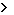 Задача № 70При раскрытии полости в 3.6 зубе была перфорирована область бифуркации. По каким признакам определяем топографию полости зуба и проекцию устьев корней ?Профилактика осложнений при раскрытии полости зуба. Последовательность Ваших действий в данной ситуации.Задача №71 После проведенного эндодонтического лечения в 1.6 зубе появились боли ноющего характера, боль при накусывании. В каких случаях могут возникнуть боли после эндодонтического лечения ? Профилактика постпломбировочной боли при эндодонтическом лечении. Ваша тактика лечебных мероприятий от времени возникновения болей после эндодонтического лечения.Задача № 72Пациент С., 32 лет,  обратился к врачу с жалобами на дефект коронки 3.6 зуба. Анамнез: зуб 3.6 ранее лечен по поводу осложнения  кариеса, пломба выпала месяц назад. Объективно: зуб 3.6 изменен в цвете, на дистальной поверхности глубокая кариозная полость, на дне полости пломбировочный материал. Зондирование, реакция на холод безболезненные. Вертикальная перкуссия слабо болезненная. Слизистая оболочка в проекции верхушки  корня слабо гиперемирована, с цианотичным оттенком. На рентгенограмме дистальный корневой канал обтурирован на всем протяжении контрастным пломбировочным материалом, медиальные корневые каналы заполнены на 2/3, в области медиального корня очаг деструкции костной ткани с нечеткими контурами размером 0,3х0,3 см.  Поставьте диагноз. Проведите дифференциальную диагностику. Ваша лечебная тактика.Задача №73Пациент А.,35 лет,  жалуется на постоянную ноющую боль в зубе 1.4. Зуб беспокоит на протяжении 2 недель, 3 дня назад появилась резкая боль при накусывании на зуб. Объективно: на дистальной поверхности 1.4 зуба  пломба, после снятия пломбы определяется сообщение кариозной полости с полостью зуба. Зондирование безболезненное, перкуссия болезненная, реакция на холод безболезненная. На рентгенограмме в области верхушки корня 1.4 зуба определяется неравномерное расширение периодонтальной щели. Поставьте диагноз. Проведите дифференциальную диагностику. Опишите этапы лечения данного заболевания.Задача №74Пациент А. ,28 лет,  обратился с жалобами на постоянную интенсивную ноющую боль в зубе 4.5, чувство «выросшего» зуба. Накусывание на зуб и прикосновение языком вызывают резкую боль. Зуб болит в  течение недели. Отмечает нарушение общего состояния, повышение температуры тела до 37,5 °С. Из записи в карте - 4.5 зуб ранее лечили по поводу кариеса. Объективно: асимметрия лица за счет отека мягких тканей щеки справа. Поднижнечелюстные лимфатические узлы справа увеличены, болезненные при пальпации. Слизистая оболочка переходной складки в области 4.5 зуба  отечная, гиперемированная, при пальпации болезненная. На дистальной поверхности зуба 4.5 пломба, целостность нарушена. Вертикальная перкуссия резко болезненна. Подвижность зуба 1 степени. На радиовизиограмме 4.5 зуба  корневой канал проходим. В периапикальных тканях определяется  очаг просветления округлой формы с четкими границами, размером 4×3 мм.  Поставьте диагноз. Лечебная тактика. Назовите материалы для временного пломбирования корневых каналов в данной ситуации.Задача №75Пациент В.,56 лет,  жалуется на наличие образования на десне в области моляров нижней челюсти слева, появившееся 6 месяцев назад. Объективно: полость рта не санирована. В зубе 3.7 кариозная полость, зондирование стенок безболезненное, перкуссия безболезненная, реакция на холод чувствительная. Зуб 3.6 под металлической коронкой, перкуссия безболезненная. На десне между 3.6 и 3.7 свищ с гнойным отделяемым.  Какой зуб является причиной образовавшегося свища? Какие методы исследования необходимо провести для постановки диагноза? Лечебная тактика.Задача № 76Пациент К.,45 лет,  жалуется на тяжесть в  4.7 зубе, а также на боли, усиливающиеся при накусывании на зуб, беспокоит в течение 2 суток. Из анамнеза установлено, что неделю назад зуб 4.7 лечили по поводу пульпита с использованием мышьяковистой пасты.  Объективно: зуб 4.7 под временной пломбой. В корневых каналах турунды, изменены в цвете и с запахом. Дистальный корневой канал хорошо проходим. Медиальные каналы  искривлены. Вертикальная перкуссия болезненная. Десна в области верхушки корня зуба слегка гиперемирована и отечна. На рентгенограмме: изменений в области верхушки корня нет. В апикальной трети медиально-щечного корневого канала прослеживается тень сломанного инструмента.  Поставьте диагноз. Лечебная тактика. Какие методы применяют для лечения искривленных и плохо проходимых корневых каналов.Задача № 77 Пациентка В., 28 лет, жалобы на кровоточивость десен. При осмотре отмечается отечность, гиперемия и гипертрофия десен в области фронтальных зубов верхней и нижней челюстей. Из анамнеза выяснилось, что у неё беременность 16 недель. Какие основные и дополнительные методы обследования необходимо провести? Поставьте предварительный диагноз.  Составьте план лечения.Задача № 78Пациент Н. ,45 лет,  жалуется на запах изо рта, болезненность и кровоточивость десен при приеме пищи. Три недели  назад перенес ОРВИ. Из-за болезненности десен зубы не чистил почти неделю. Полоскал полость рта раствором хлоргексидина. При осмотре обнаружено: гиперемия, отечность десен, по десневому краю нижней челюсти имеется грязно серый налет. Ваш предположительный диагноз. Какие дополнительные методы обследования необходимо провести для уточнения диагноза? Назначьте местное лечение.Задача № 79Пациентка С., 60 лет. Жалобы на кровоточивость десен, боль при приеме пищи, запах изо рта, общую слабость, головную боль. При осмотре полости рта выявлены: отек, гиперемия десен, патологические карманы до 5 мм, подвижность зубов. Известно из анамнеза, что 5 лет назад лечила десны, но назначения врача выполняла не полностью и не регулярно. Поставьте предварительный диагноз. Какие дополнительные методы обследования необходимо провести? Составьте комплексный план лечения.Задача № 80Пациент А., 30 лет, жалуется на кровоточивость десен при чистке зубов, но считает себя практически здоровым. При осмотре выявлено: цианотичность и отек дёсен в области зубов верхней и нижней челюстей. Индекс гигиены по Грин-Вермильону = 2,6 балла, ПМА = 33%. Поставьте диагноз. Выявите причину заболевания. Определите план лечения.Задача №81 Пациент Г. обратился с жалобами на повышенную чувствительность зубов от холодного, ранее был поставлен диагноз - пародонтоз средней степени тяжести.  Какие этиологические факторы заболевания.? Какие будут изменения в костной ткани на  рентгенограмме?  Составьте  план лечения.Задача № 82Пациентка, 50 лет, предъявляет жалобы на незначительные болевые ощущения в деснах при чистке зубов,  при приеме твердой и горячей пищи. Анамнез: подобные явления беспокоят в течение полугода, 2 года назад проведена операция по поводу язвенной болезни желудка. Пациентка отмечает частые запоры, чувство дискомфорта в эпигастральной области. Объективно: определяется гиперемия десневого края; по краю десны, у вершин десневых сосочков обнаружены множественные эрозии, покрытые налетом. После снятия налета обнажается эрозивная поверхность, гладкая, блестящая, кровоточащая при механическом раздражении. Прикус ортогнатический. На ортопантомограмме изменений не выявлено. Поставьте диагноз. Составьте план лечения. Перечислите возможные методы лечения.Задача № 83Пациент Н., 45 лет, жалуется на запах изо рта, болезненность и кровоточивость десен при приеме пищи. При осмотре обнаружено: гиперемия, отечность десен, мягкий зубной налет. Какие методы обследования необходимо провести для установления диагноза? Какие ещё могут быть причины галитоза полости рта? Перечислите этапы профессиональной гигиены.Задача № 84Пациент С., 63 года. Жалобы на кровоточивость десен, запах изо рта, подвижность зубов. При осмотре полости рта: отек и гиперемия десен, пародонтальные карманы до 5-6 мм, подвижность зубов 1-2 степени. Какие клинические данные необходимо учитывать при  определении плана лечения? Какие рентгенологические признаки тяжелой степени пародонтита ? Составьте  комплексный план лечения.Задача № 85Пациент А., 34 года, жалуется на кровоточивость десен при чистке зубов, считает себя практически здоровым. При осмотре: гиперемия десны, индекс ПМА = 66%, индекс кровоточивости по Мюллеману = 3. Опишите индекс Мюллемана-Коуэлла. По какой формуле определяют индекс ПМА? Какой метод исследования необходимо провести для верификации диагноза?Задача № 86Пациент,45 лет. Жалобы: на подвижность зубов, запах изо рта.Анамнез: ранее отмечал кровоточивость десен при чистке зубов, не лечился. Считает себя соматически здоровым. Зубы чистит регулярно.Объективно: на всех зубах отложения над- и поддесневого зубного камня, гигиенический индекс OGI(S)=2,8. Десневой край гиперемирован с синюшным оттенком. Десневые сосочки неплотно прилегают к шейкам зубов. Кровоточивость дёсен 2 степени по Мюллеману, пародонтальные карманы 3-4 мм в области жевательных зубов верхней и нижней челюстей; до 6 мм  - во фронтальном отделе зубов. Имеется серозно-гнойное отделяемое из пародонтальных карманов.  Подвижность 16, 17, 26, 27, 46 -2 степени, во фронтальном отделе -3 степени. Несъёмные ортопедические конструкции на зубах верхней челюсти неудовлетворительного качества. Слюна вязкая, тягучая. Перечислите дополнительные методы исследования, необходимые для постановки диагноза. Поставьте диагноз. Определите план лечения.Задача №87Пациентка, 14 лет, жалуется на болезненность и кровоточивость десен во время чистки зубов и при приёме пищи. Анамнез: кровоточивость усиливается во время месячных. Подобные явления беспокоят периодически, чаще весной и осенью в течение двух лет, последние три месяца болезненность и кровоточивость десен усилились. Объективно: определяется гиперемия, отечность десневого края, ложные зубо- десневые карманы, зубы интактные, повышенная вязкость слюны, обильный мягкий зубной налет, гигиенический индекс OGI(S)=2,5. Поставьте диагноз. Перечислите этиологические факторы. Составьте план лечения и профилактических мероприятий. Задача№88Пациентка М., 24 года, обратилась с жалобами на периодическую кровоточивость десны в области 2.6 зуба, застревание пищи между 2.5 и 2.6 зубами, в последние 2 дня появилась боль в области 2.6 при приеме пищи. Анамнез: 2 года назад проведена реставрация коронки 2.6 зуба. Жалобы на кровоточивость десны появилась год спустя.Объективно: 2.5 зуб интактный, на медиально - жевательной поверхности 2.6 зуба - пломба, межзубное пространство между 2.5 и 2.6 зубами свободно от пломбировочного материала, контактный пункт между зубами отсутствует. Десневой сосочек между 2.5 и 2.6 зубами отечен, застойно- гиперемированного цвета, при надавливании у его основания наблюдается кровоточивость и болезненность. Гигиенический индекс по Грин-Вермильону =1,2 балла, зубной камень отсутствует. Поставьте диагноз. Назовите основной этиологический фактор. Проведите дифференциальную диагностику.Задача№89Пациент, 28 лет,  жалуется на чувствительность зубов от холодного. Из анамнеза: регулярно чистит зубы, любит жесткие щётки, пользуется системой домашнего отбеливания с использованием капп.Объективно: при осмотре в области  всех зубов десна бледно-розового цвета, около клыков и премоляров отмечается валикообразное утолщение десны и оголение шеек зубов на 1-1,5 мм. Шейки зубов чувствительны при зондировании. Поставьте  предварительный диагноз (ы). Проведите дифференциальную диагностику. Назовите состояние десны по имени автора, описавшего этот феномен.Задача№90.Пациент Н., 43 года, обратился с жалобами на неприятный запах изо рта, боли и кровоточивость десен, повышение температуры до субфебрильных цифр в течение двух дней. Начало заболевания больной связывает с недавним переохлаждением и удалением 4.8 зуба. Объективно: обилие мягкого зубного налета, полость рта не санирована, десневые сосочки усеченной формы, их верхушки некротизированы, изъязвлены. Между здоровой и пораженной десной определяется демаркационная линия. Поставьте диагноз. Консультации каких смежных специалистов потребуются? Проведите дополнительные методы обследования для  подтверждения диагноза .Задача№91.Пациент, 50 лет, предъявляет жалобы на незначительные болевые ощущения в деснах при чистке зубов. Анамнез: подобные явления беспокоят в течение полугода,  2 года назад  проходил лечение у пародонтолога.  Соматически здоров. Объективно: определяется гиперемия десневого края; шейки зубов оголены на 0,5-1,0 мм, имеются зубные отложения, определяются пародонтальные карманы. Прикус ортогнатический. Какие индексы необходимо оценить для определения тяжести заболевания ? Составьте план обследования. Какой набор  физиотерапевтических методов лечения можно провести?Задача№92Беспокоит подвижность зубов. Анамнез – проходил лечение у пародонтолога, часто бывают простудные заболевания и герпетические высыпания в полости рта. Объективно: корни зубов оголены, подвижность 2-3 степени,  жевательная группа зубов отсутствует, имеются зубные отложения. Проведите обследование. Предположительный диагноз.  План комплексного лечения.Задача№93Пациентка , 27 лет, обратилась с жалобами на кровоточивость десен при чистке зубов, неприятный запах изо рта. Заметила кровоточивость 6 месяцев  назад.Объективно: десневые сосочки на верхней и нижней челюсти застойно – гиперемированы, рыхлые, кровоточат при зондировании, имеются обильные назубные отложения, кариозные зубы, нависающие травмирующие десну пломбы. На окклюдограмме - множественные суперконтакты. Поставьте предварительный диагноз. Какие дополнительные методы исследования подтвердят Ваш диагноз? С какими заболеваниями необходимо провести дифференциальную диагностику.Задача № 94Пациент ,41 год. Жалуется на общее недомогание, повышение температуры тела до 38,2 градусов, боль, кровоточивость десен, неприятный запах изо рта, подвижность зубов. Объективно: гигиенический индекс по Грину-Вермильону - 2,8, десны рыхлые, отечные, легко кровоточат при зондировании. Около  4.2, 4.3 зубов слизистая оболочка гиперемированная, отечная, переходная складка сглажена. Обильное выделение серозно-гнойного экссудата наблюдается из пародонтальных карманов глубиной 5-6 мм. Подвижность зубов 2-3 степени. На язычных поверхностях нижних фронтальных зубов  умеренное отложение наддесневого и поддесневого зубного камня. На ортопантомограмме между 4.2 и 4.3 зубами определяется костный карман глубиной до 1/2 длины корня. В области моляров деструкция межзубных перегородок достигает 1/3 длины корней. Поставьте диагноз. Ваши действия в первое посещение. План лечения.Задача№95.При осмотре у пациента обнаружено повышенное отложение зубного налета. Анамнез: отмечает кровоточивость  дёсен в течение 4 месяцев, страдает хроническим гастритом, хроническим пиелонефритом.  Объективно: десневые сосочки верхней и нижней челюсти застойно - гиперемированные, отечные, рыхлые, кровоточивость = 2. Пародонтальные карманы  глубиной до 4-5 мм, зубы слегка подвижные, имеются наддесневые зубные отложения, проба Шиллера – Писарева положительная, индекс РМА= 53%. Поставьте  предварительный диагноз. По каким индексам определяется кровоточивость дёсен? Как часто необходимо контролировать гигиеническое состояние полости рта в течение первого года наблюдения?Задача№96Пациент жалуется на боли в дёснах. Анамнез: отмечает боль, кровоточивость, чувство жжения в дёснах  в течение недели после перенесенного ОРЗ, в анамнезе аллергия на многие лекарственные препараты. Объективно: общее состояние удовлетворительное, десневые сосочки верхней и нижней челюсти гиперемированы, отечны, рыхлые, кровоточащие, болезненные при пальпации. Целостность зубо-десневого соединения не нарушена, зубы устойчивые, имеется мягкий налёт на зубах, проба Шиллера – Писарева положительная. Ваш предварительный диагноз. Каким методом верифицируете заболевание пародонта? Для чего необходимо выяснить аллергологический анамнез более тщательно? Задача№97.Пациент П., 30 лет. Считает себя здоровым. Обратился с жалобами на зуд десен, обнажение шеек зубов, боль от термических раздражителей. Из анамнеза выяснено, что данные симптомы появились 8 лет назад. В возрасте 15 лет был поставлен диагноз – сосудистая вегетативная дистония. Объективно: слизистая десны на всем протяжении бледная, анемичная, карманов нет, ретракция десны   на 1/3 длины корня в области всех зубов. Отмечаются клиновидные дефекты твердых тканей зубов. Поставьте предварительный диагноз.  Проведите дифференциальную диагностику.  План лечения.Задача№98.Пациентка, 20 лет, обратилась в клинику с жалобами на  небольшую подвижность нижних шестых зубов. Ранее к пародонтологу не обращалась. Считает себя практически здоровой.Объективно: 1.6	      2.6_             4.6     4.2 ,4.1    3.1,3.2      3.6Десна бледно-розового цвета. Пародонтальные карманы до 3,5 мм в области премоляров и моляров верхней и нижней челюстей, а также в области передних зубов нижней челюсти. На ортопантограмме  - резорбция межальвеолярных перегородок в области моляров и премоляров  нижней и верхней челюстей и в области передних зубов нижней челюсти на 1/2 длины корней  зубов. Поставьте диагноз. С какими заболеваниями пародонта необходимо провести дифференциальную диагностику? План лечения.Задача№99.Пациентка, 28 лет,  обратилась в клинику с жалобами на подвижность зубов, периодически возникающее гноетечение из зубо-десневых карманов. Трижды вскрывали пародонтальные абсцессы. В анамнезе – сахарный диабет 1 типа. Содержание глюкозы в крови 6,7 ммоль/л. Объективно: обильное отложение мягкого налета и наддесневого зубного камня. При зондировании определяется поддесневой зубной камень. Десна гиперемирована, отечна, легко кровоточит при зондировании. Зубы интактные. Пародонтальные карманы в области 1.3,1.2, 1.1, 2.1, 2.2, 2.3, 3.1, 3.2, 4.1, 4.2 –4.5 зубов до 5 мм. Подвижность зубов 1.2, 1.1, 2.2, 3.2 ,3.1, 4.1, 4.2 - II степени, 1.3, 2.3 – I степени. На рентгенограмме – неравномерная резорбция межальвеолярных перегородок в области всех зубов. План комплексного лечения. Предварительный диагноз. Какие анестетики противопоказаны данной пациентке?Задача№100Пациент,23 лет, обратился с жалобами на неприятные ощущения в области десны и шеек зубов на нижней челюсти, кровоточивость десен при чистке зубов. Анамнез: в детстве лечился у врача-ортодонта, в течение нескольких лет носил ортодонтический аппарат. Отмечаются частые (6-7 раз в год) респираторные заболевания, хронический тонзиллит. Объективно: имеется незначительное отложение над- и поддесневого зубного камня. Десна гиперемирована и отечна в области 4.2, 4.1, 3.1, 3.2 зубов, пародонтальные карманы глубиной до 5 мм, ретракция десны в области нижних  резцов до 1,5 мм, подвижность зубов 2 степени, высокое прикрепление уздечки нижней губы. Глубокое резцовое перекрытие. На рентгенограмме – высота межальвеолярных перегородок  в области нижних передних зубов снижена на ½ длины корней. Предварительный диагноз. Составьте план обследования . Составьте план комплексного лечения.УППППППП8765432112345678УПППУПУУСППССПУ8765432112345678УУУППП